ΤΙΜΟΛΟΓΙΟ ΠΡΟΣΦΟΡΑΣΟ ΠΡΟΣΦΕΡΩΝ                                                  (Σφραγίδα & Υπογραφή)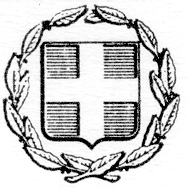 ΕΛΛΗΝΙΚΗ ΔΗΜΟΚΡΑΤΙΑΝΟΜΟΣ ΕΥΡΥΤΑΝΙΑΣΔΗΜΟΣ ΚΑΡΠΕΝΗΣΙΟΥ Δ/ΝΣΗ ΤΕΧΝΙΚΩΝ ΥΠΗΡΕΣΙΩΝΤΜΗΜΑ ΥΠΟΔΟΜΩΝ ΚΑΙ ΔΙΚΤΥΩΝΠΡΟΜΗΘΕΙΑ ΑΛΑΤΙΟΥ ΑΠΟΧΙΟΝΙΣΜΟΥ ΟΔΙΚΟΥ ΔΙΚΤΥΟΥ ΔΗΜΟΥ ΚΑΡΠΕΝΗΣΙΟΥ (ΠΟΛΙΤΙΚΗ ΠΡΟΣΤΑΣΙΑ)ΑΡΙΘΜΟΣ  ΜΕΛΕΤΗΣ: 79/2017ΠΡΟΥΠΟΛΟΓΙΣΜΟΣ: 34.100,00€ (ΜΕ ΦΠΑ)ΕΙΔΟΣ ΠΡΟΜΗΘΕΙΑΣΜ/ΜΠΟΣΟΤΗΤΑΤΙΜΗ ΜΟΝΑΔΟΣΣΥΝΟΛΟΑΛΑΤΙ ΑΠΟΧΙΟΝΙΣΜΟΥ, ΛΕΥΚΟ, ΧΥΜΑΤΟΝΟΙ500,00ΣΥΝΟΛΟΦΠΑ 24%ΓΕΝΙΚΟ ΣΥΝΟΛΟ